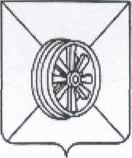 ЛИПЕЦКАЯ ОБЛАСТЬСОВЕТ ДЕПУТАТОВГРЯЗИНСКОГО МУНИЦИПАЛЬНОГО РАЙОНА27-я  СЕССИЯ  VII  СОЗЫВАРЕШЕНИЕ8 мая 2018   г.                                  г.Грязи                                                  №  208                             О даче согласия на передачу имущества из муниципальной собственности Грязинского муниципального района в муниципальную собственность городского поселения г. Грязи Грязинского муниципального района Липецкой области     Рассмотрев обращение главы Грязинского муниципального района Липецкой области о даче согласия на передачу имущества из муниципальной собственности Грязинского муниципального района в муниципальную собственность городского поселения г. Грязи Грязинского муниципального района Липецкой области, в соответствии с Федеральным законом от 06.10.2003г. №131-ФЗ «Об общих принципах организации местного самоуправления в Российской Федерации», руководствуясь Уставом Грязинского муниципального района Липецкой области РФ, учитывая решение постоянной комиссии по экономике и финансам, Совет депутатов Грязинского муниципального районаРЕШИЛ:Дать согласие на передачу из муниципальной собственности Грязинского муниципального района в муниципальную собственность городского поселения г. Грязи Грязинского муниципального района Липецкой области следующего имущества:-подъездная дорога;-назначение:сооружение дорожного транспорта;-протяженность: 276,0;-адрес(местоположение_:Россия, Липецкая область, Грязинский район, г.Грязи, ул. 5 Декабря;-кадастровый номер: 48:02:0000000:8650.
Настоящее решение вступает в силу со дня его принятия.Председатель Совета депутатовГрязинского муниципального района                                                               А.А. Шабунин                                                                                                                                        	